Решить вариант 55 задания 1-4, 10-12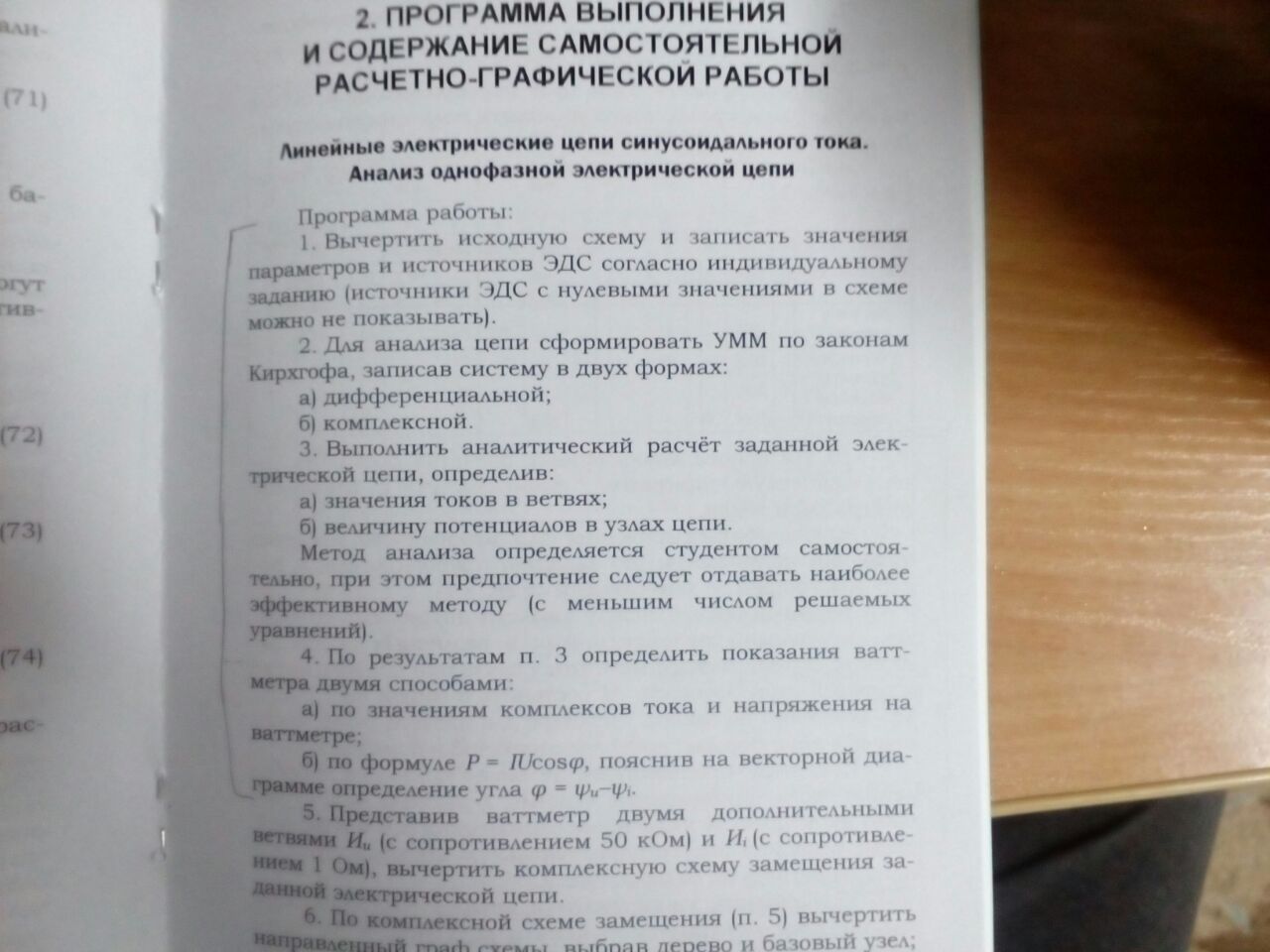 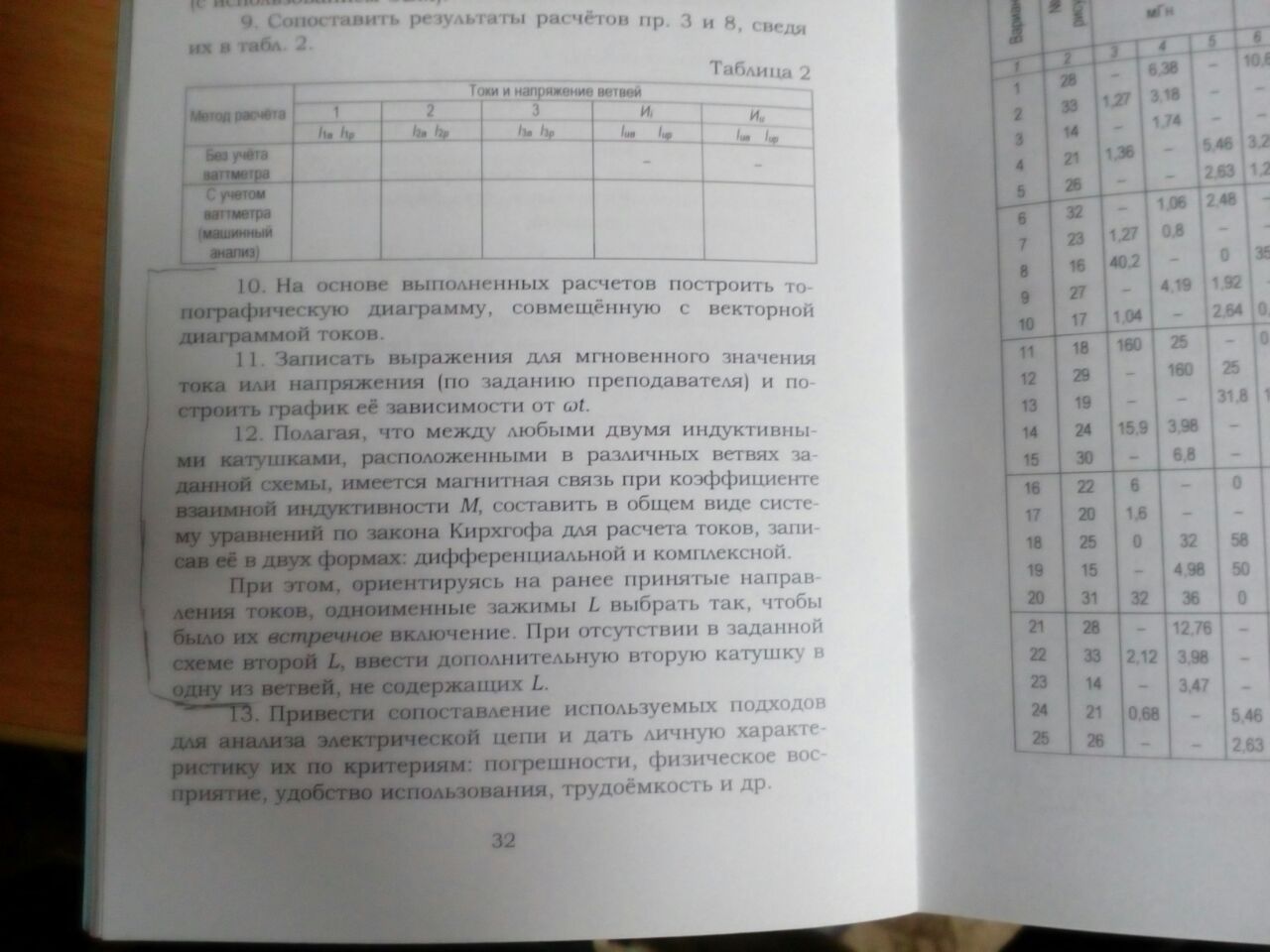 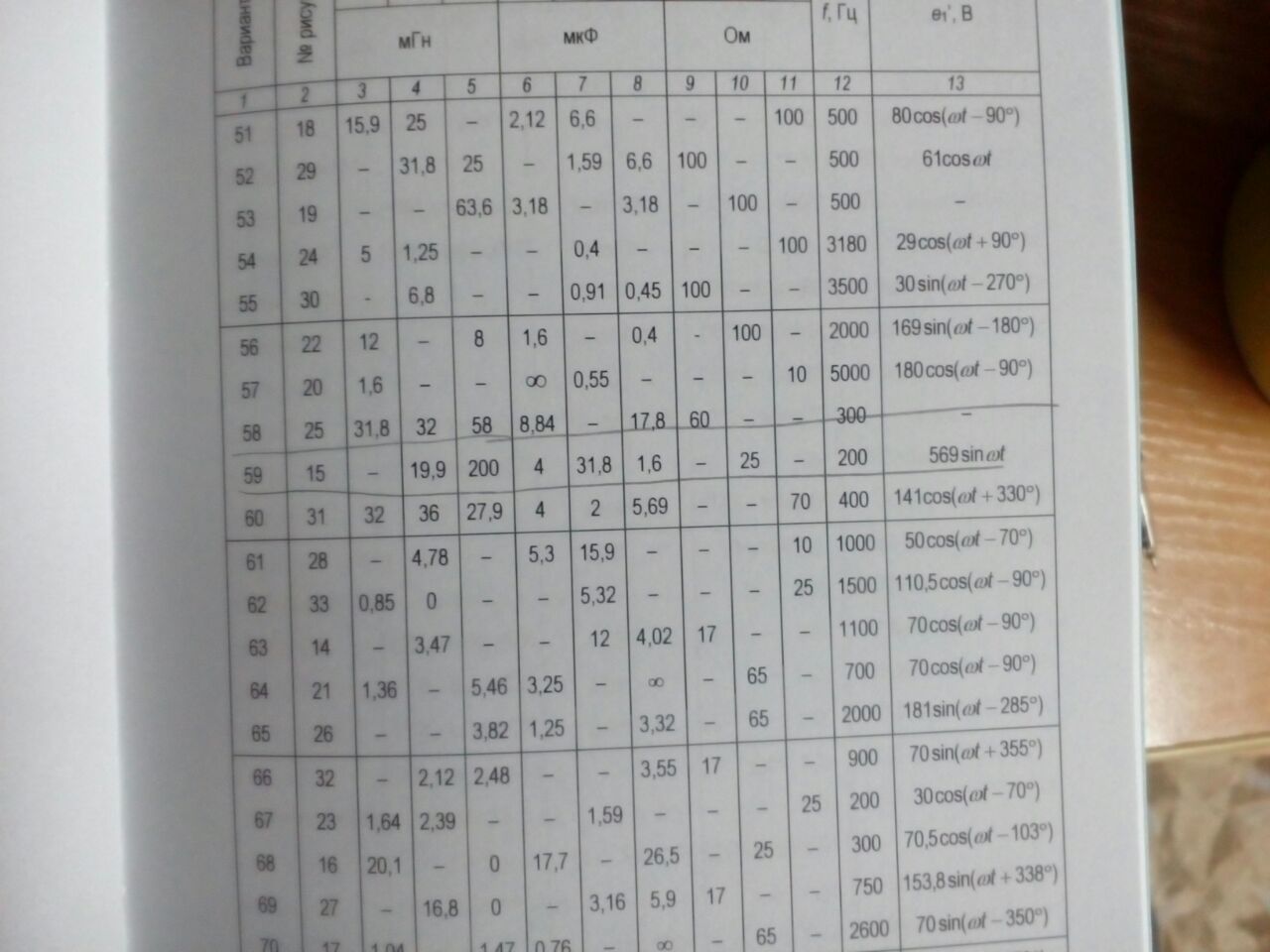 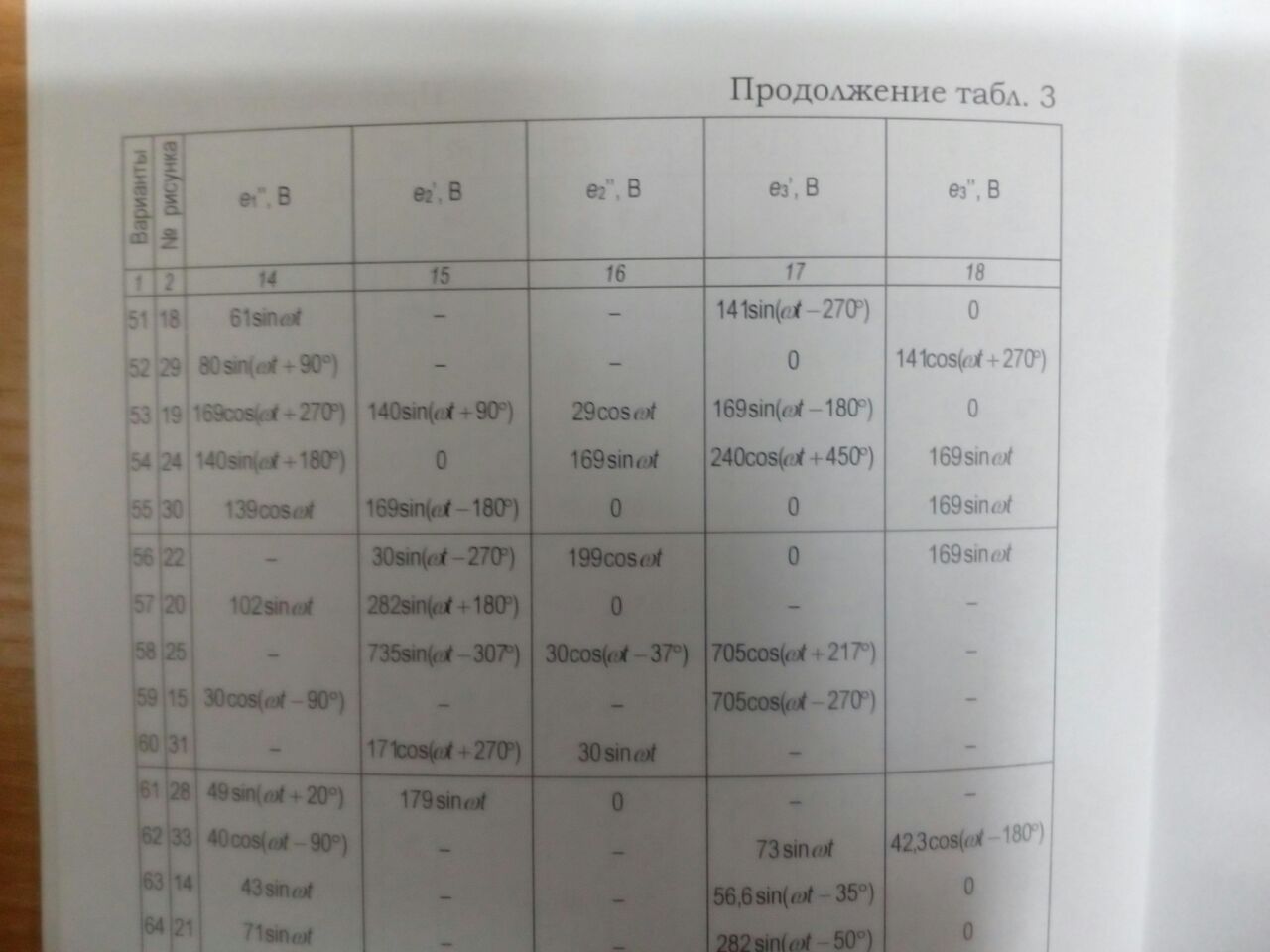 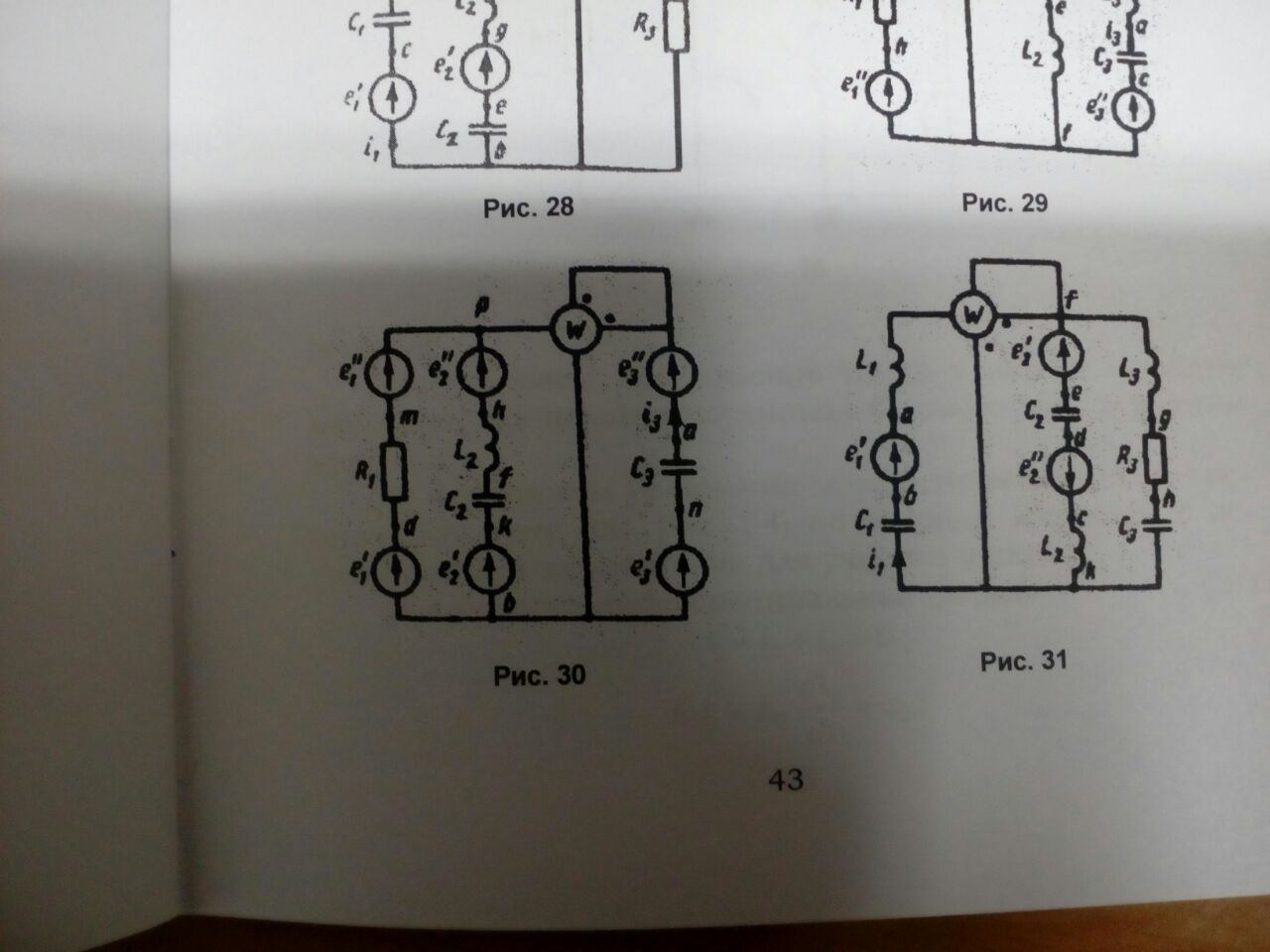 